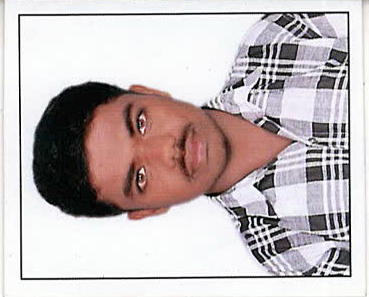 CARRIER OBJECTIVE									Highly resourceful individual with the ability to interact with people at all levels, and the goal of being an effective and reliable player in a world class organization where there is opportunity for growth and creativity. I would like to have an opportunity to contribute myself effectively for the growth of the organization.CAREER SUMMARY											DUTIES AND RESPONSIBILITIES:Day to day management of the construction sites, including supervising and monitoring the labour force and the role of subcontractors.Overseeing quality control and health & safety matters at site.Liaising with any consultant, sub-contractors, supervisors, planners, quantity surveyors and the general work force involved in a project.Site visit and Preparation of BOQ and drawing submittals.Preparation of checking of Working Drawings, Shop Drawings and BOQs. INTEREST												Knowing World’s most amazing designed structures.EDUCATIONAL QUALIFICATION									DIPLOMA IN CIVIL ENGINEERING		65%			-          2010	
Department of Technical EducationKeralaHIGHER SECONDARY EDUCATION                59%    	           -	2007
Directorate of Higher  Secondary Education
KeralaSSLC			                                             76%                         -	2005
Board of Public Examination
KeralaCOMPUTER SKILLS										CERTIFICATION COURSE 
AutoCAD 2006Microsoft Excel, Microsoft  WordPERSONAL STRENGTH											Ability to work independently and under pressure. Quick learner and Continues Improvement. Good communication skill.Leadership.Team work and Self ConfidenceValid Driving License in UAERegistered member in Society of Engineers UAE.(2017/47749)Pass the examination in Dubai Municipality, Qualified on Landscaping works.{ITST-2017-003840)PERSONAL INFORMATION										
Age & Date of Birth		:	27& 08TH JAN 1990	
Nationality			:   	Indian
Gender & status		:	Male &SingleReligion			:	Hindu,Maniyani
Languages			:	English, Malayalam, Hindi, And TamilPASSPORT DETAILS										
	Date of Issue			:	14/12/2010
	Date of Expiry		:	13/12/2020   
           Visa status			:	Residences DRIVING LISCENCE DETAILS	                       Date of Issue                  :   	28/09/2017   Date of Expiry                 :   	27/09/2019DECLARATION													I hereby certify that all the information stated above are true and complete, to the best of my knowledge and belief
Dubai											BINEESH 
										Experience as an CIVIL  ENGINEER (2017 June  to Now working)
(Sapphire swimming pools maintenance LLC,UAE,Dubai)  Pools Construction, maintenance, landscaping and all interior Works in UAE Experience as an CIVIL  ENGINEER (2015 November to 2017 April)
(Zorba Interior Décor Company LLC,UAE,Al Ain)All Interior Works in UAE and UAE University Al AinExperience as an SENIOR ENGINEER (2013 March to 2015 October)
( Centre For Research And Development)World Bank Jalanidhi Project in Balal GP under Jalanidhi Project)Experience as an SITE ENGINEER (2011 April to 2013January) 
( KPK GROUP DESIGNERS AND BUILDERS)Various building construction Project sites in Kerala.)